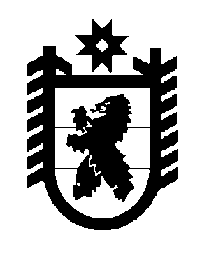 Российская Федерация Республика Карелия    ПРАВИТЕЛЬСТВО РЕСПУБЛИКИ КАРЕЛИЯРАСПОРЯЖЕНИЕот  12 августа 2015 года № 497р-ПВнести в состав бюджетной комиссии, утвержденный распоряжением Правительства Республики Карелия от 17 апреля 2012 года № 234р-П (Собрание законодательства Республики Карелия, 2012, № 4, ст. 699; 2013, 
№ 4, ст. 667; 2014, № 6, ст. 1145; № 12, ст. 2413), изменение, изложив его 
в следующей редакции:  «Утвержденраспоряжением ПравительстваРеспублики Карелияот 17 апреля 2012 года № 234р-ПСостав бюджетной комиссииИсполняющий обязанностиГлавы Республики Карелия                             	                            О.Ю. ГромовМаксимов А.А.  –исполняющий обязанности Министра финансов                                 Республики Карелия, председатель бюджетной комиссииЧлены бюджетной комиссии:Члены бюджетной комиссии:Члены бюджетной комиссии:Алексеева С.В.    –заместитель Министра финансов Республики КарелияАлимпиев С.В.–заместитель Министра экономического развития                         Республики КарелияБеляева Е.В.         –заместитель Министра финансов Республики КарелияБобылев  А.В.  –заместитель Председателя Государственного контрольного комитета Республики КарелияБогданова Е.В.–Министр культуры Республики КарелияГалашева С.В.–заместитель руководителя Управления Федеральной налоговой службы по Республике Карелия 
(по согласованию)Дроздов В.В.     –первый заместитель Министра строительства, жилищно-коммунального хозяйства и энергетики Республики КарелияЖданова Л.В.–председатель Комитета по экономической политике и налогам, заместитель председателя Комитета по жилищной политике, жилищно-коммунальному хозяйству и энергетике Законодательного Собрания Республики Карелия (по согласованию)Клименкова М.Е.–заместитель Министра здравоохранения и социального развития Республики КарелияКосарев Д.Б.–Председатель Государственного  комитета Республики Карелия по управлению государственным имуществом и организации закупокКосенков И.С.–председатель общественной организации «Объединение организаций профсоюзов в Республике Карелия» (по согласованию)Кузнецов М.Ю.–заместитель Министра по природопользованию и экологии Республики КарелияЛебедева М.Е.–заместитель Министра финансов Республики КарелияМанин   А.А.      –Министр Республики Карелия по вопросам национальной политики, связям с общественными, религиозными объединениями и  средствами массовой информацииМануйлов С.Н.–заместитель Министра экономического развития Республики КарелияМорозов А.Н. –Министр образования Республики КарелияМяки А.Э.–Председатель Государственного комитета Республики Карелия по ценам и тарифамНатуральнова И.А.–заместитель Министра сельского, рыбного и охотничьего хозяйства Республики КарелияОсина Е.В.  –начальник отдела Аппарата Законодательного Собрания Республики Карелия (по согласованию)Певганен С.Б.–заместитель Руководителя Администрации Главы Республики КарелияСалонен О.Л.–заместитель директора Территориального фонда обязательного медицинского страхования Республики Карелия (по согласованию)Сильченко Е.В.–Министр юстиции Республики КарелияТокарева С.Е.–Председатель Контрольно-счетной палаты Республики Карелия (по согласованию)Тюфякина Н.С.–начальник управления Администрации Главы Республики КарелияФлюгрант О.В.–заместитель руководителя Управления Федерального казначейства по Республике Карелия (по согласованию)Уханов М.Н.            –заместитель председателя Комитета по бюджету Законодательного Собрания Республики Карелия (по согласованию) Шабанов Ю.А.–заместитель Главы Республики Карелия по взаимодействию с Законодательным Собранием Республики Карелия». 